Задания на период 25.05.2020-29.05.2020Разновозрастная  группа «Василёк» №4/2Тема недели: «День защиты детей».Ознакомление с художественной литературой.Вопросы по сказке «Зимовье».Какие звери решили жить в лесу?Что они делали летом?Что они решили строить осенью?Кто из зверей предложил строить зимовье?Почему звери из зимовья победили волков?А также, предложите детям поиграть в игру   «Говори наоборот»: взрослый называет слово и бросает мяч, ребёнок должен ответить словом-наоборот (например, чёрное-белое).В игре можно использовать следующие слова: маленький, голодный, злой, длинный, холодный, хрупкий, тусклый, сильный, добрый, ночь, лето, весёлый, толстый, густой (лес), чёрный.Математика для старшего возраста (детей 5-6лет)Сколько фигур спряталось на картинке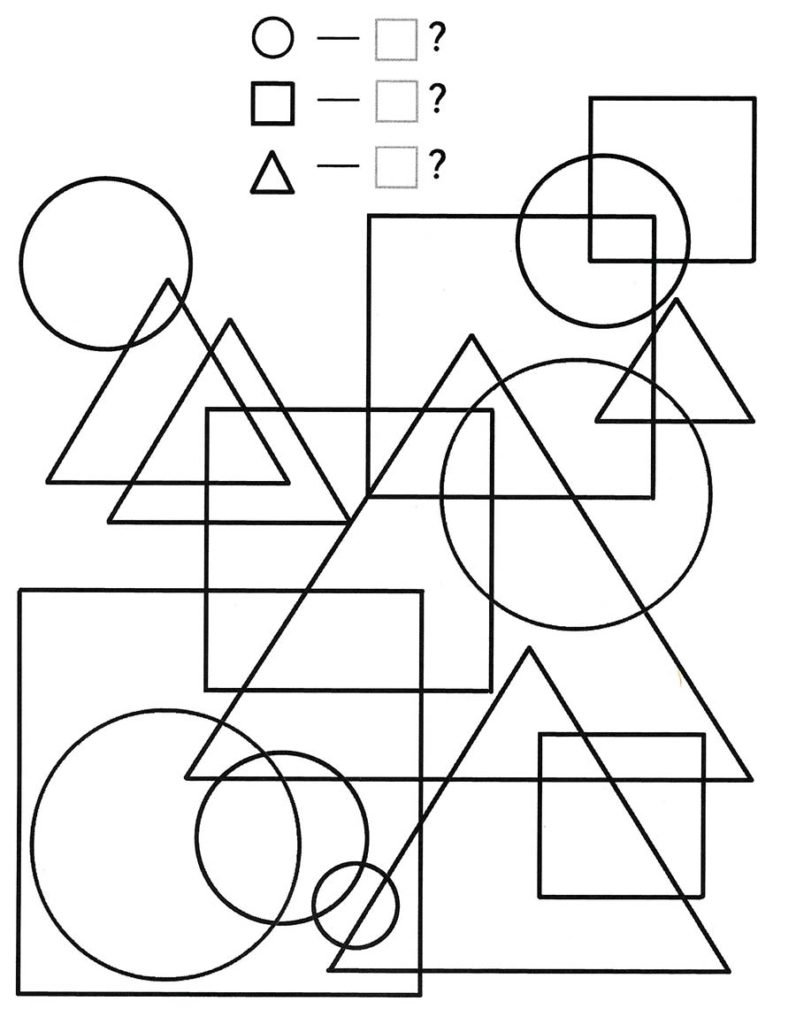 Соедини по точкам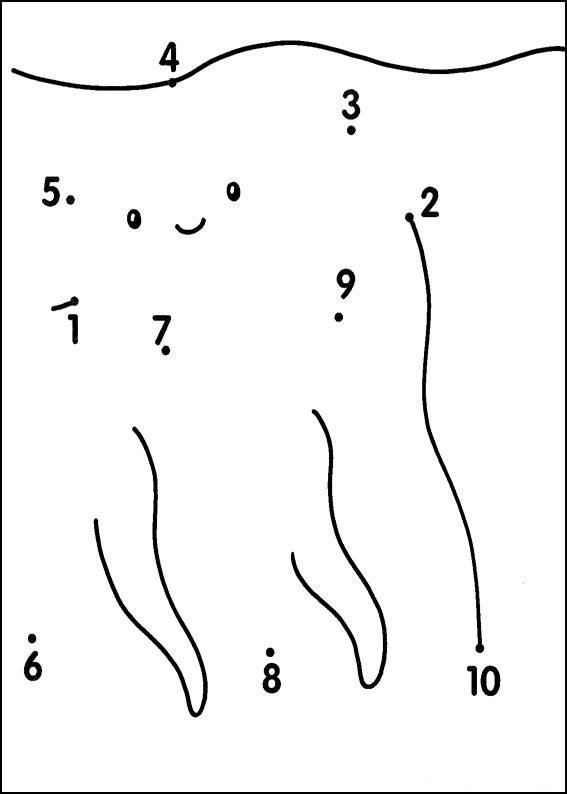 Математика для детей среднего возраста (4-5лет)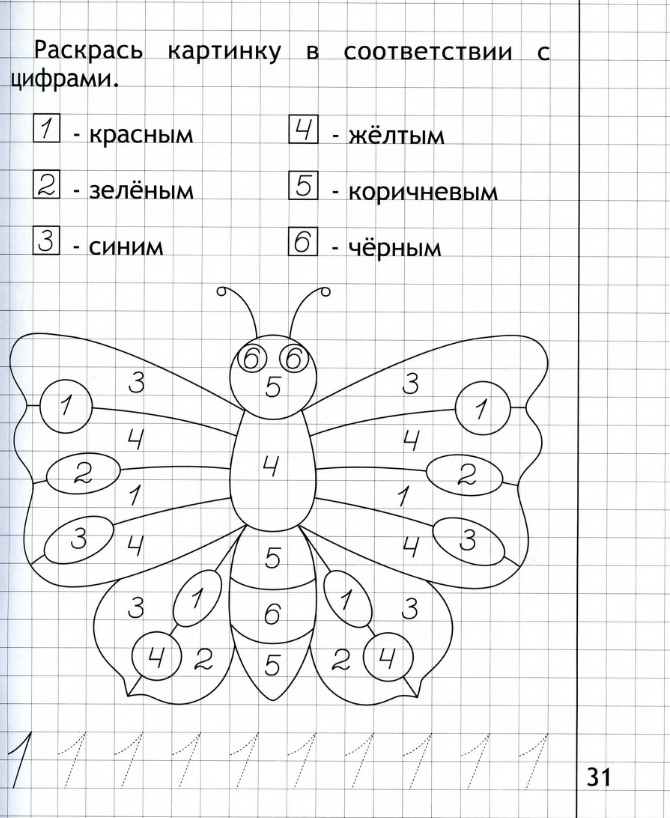 ПредметТемаЦельИнформацияФорма отчётаПонедельник  25.05.20.Обучение грамотеБуква «З»Познакомить с буквой «Ж», учить подбирать слова со звуками «Ж»Уроки тётушки Совыhttps://www.youtube.com/watch?v=g5C9iRVjCu0Понедельник  25.05.20.Рисование«Один прекрасный день моего счастливого детства»Дать детям элементарные знания и представления о международном празднике “Дне защиты детей”.Воспитывать желание проявлять творческую инициативу, повышать настроение детей.https://www.maam.ru/detskijsad/konspekt-zanjatija-1-iyunja-den-zaschity-detei.htmlФото рисункаВторник 26.05.20.Ознакомление с художественной литературойСказка «Зимовье»Ознакомление детей со сказкой «Зимовье», способствовать развитию речи детей путём стимулирования ответов на вопросы по содержанию сказки.https://kid-book-museum.livejournal.com/100819.htmlВопросы по сказке см. нижеВторник 26.05.20.Художественное конструирование«Радуга»Учить пользоваться ножницами, выстригаем по окружности. Развивать мелкую моторику.http://chudesenka.ru/dir/7-1-0-120Фото поделки Среда 27.05.20.Формирование элементарных математических представленийЦифры (для ср. возраста)Фигуры и цифры(длястар.возр.)Определяем время по часам(подгот.гр.)Развивать внимание, память, учим определять время по часам, развиваем мелкую моторику.Задание см. нижеЗадание см. нижеШишкина школаhttps://www.youtube.com/watch?v=K6GEv9ltFb4Четверг 28.05.20.Развитие речиСкороговоркиФормировать красивую ровную речь, учить проговаривать все буквыhttps://deti-online.com/stihi/skorogovorki/Четверг 28.05.20.ОБЖВодоёмыФормировать безопасное поведение на водоёмахУроки тётушки Совы https://www.youtube.com/watch?v=oc3k-Mh0YcMПятница 29.05.20. 1)ЭкологияНеобычные животныеФормировать представление о многообразии животного мира, удивляться красоте и необычности животного мира, формировать стремление беречь и сохранять природу.Шишкина школаhttps://www.youtube.com/watch?v=HPegiOfCvPcПятница 29.05.20.2 Ориентировка в пространствеГрафический диктант Учить проводить прямые линии определённой длины в заданном направлении;- развивать зрительно-пространственное восприятие, мелкую моторику пальцев рук, умение понимать и точно выполнять указания взрослого;https://grafdiktant.ru/samolet/